Лицензионный договор №	о передаче неисключительных прав на использование произведениягород Москва	«	»	202 _ г.Гражданин(ка) Российской Федерации Ф.И.О. первого автора, действующий(ая) от своего имени и в своих интересах, далее именуемый(ая) «Лицензиар», с одной стороны, и Федеральное государственное бюджетное научное учреждение «Всероссийский научно-исследовательский институт рыбного хозяйства и океанографии» (ФГБНУ «ВНИРО»), далее именуемое «Лицензиат», в лице директора Кирилла Викторовича Колончина, действующего на основании приказа Федерального агентства по рыболовству от 5 июня 2017 года № 243-л и в соответствии с Уставом ФГБНУ «ВНИРО» с другой стороны (именуемые в дальнейшем - Стороны) заключили настоящий Договор (далее по тексту - Договор), о нижеследующем.1.      Предмет договораЛицензиар предоставляют Лицензиату право использования произведения «Название работы» (далее - «Произведение») в порядке и на условиях, предусмотренных настоящим Договором, а Лицензиат за предоставление этого права уплачивает Лицензиару вознаграждение в порядке и размере, указанном в разделе 3 настоящего Договора.Подробные характеристики Произведения, право использования которого передается по настоящему Договору, указаны в Приложении № 1 к настоящему Договору, являющемся его неотъемлемой частью.Лицензиар, являясь автором (соавторами) Произведения, обладает исключительным правом на Произведение.2. Права, передаваемые пользователю. Права и обязанности сторон2.1.	По настоящему договору Лицензиар предоставляет Лицензиату право
использования Произведения следующими способами:обработки Произведения, включая, но не ограничиваясь редактированием; техническим редактированием (создание структуры макета, разбивка на части, главы, параграфы; построение шрифтов, заголовков, расположение иллюстраций, графиков, таблиц; проверка на наличие лишних значков, некорректной замены знаков, смещения слов и букв); изготовлением макета издания (верстка); изготовлением обложки, работой с иллюстрациями и/или таблицами (при наличии) (изменение размера иллюстраций; обработка растровых и векторных изображений, в т.ч. отрисовка отдельных элементов векторного изображения (графики, схемы и т.д.), при необходимости - отрисовка изображения полностью; работа с цветовой схемой растровых изображений; приведение таблиц в соответствие с требованиями макета конкретного издания); переводом; вычиткой макета с исправлением орфографических, синтаксических и пунктуационных ошибок (такие исправления носят коррекционный характер и не должны изменять сути произведения);воспроизведение Произведения путем издания Произведения неограниченным тиражом экземпляров (право на воспроизведение);воспроизведение Произведения путем издания Произведения неограниченным тиражом экземпляров в составе сборников, журналов и иных изданий Лицензиата;распространение экземпляров Произведения любым способом: продажа, дарение, мена и другими, не запрещенными законодательством Российской Федерации способами (право на распространение неограниченным способом);импорт экземпляров Произведения в целях распространения, в том числе в составе сборников, журналов и иных изданий Лицензиата (право на импорт);распространение экземпляров Произведения в целях распространения, в том числе в составе сборников, журналов и иных изданий Лицензиата, путем размещения в электронной форме на официальном сайте Лицензиата и иных электронных ресурсах (электронных библиотеках, электронных изданиях и т.п.);передача экземпляров в соответствии с требованиями законодательства в Российскую книжную палату; агентство «Роспечать»; в международную реферативную БД AGRIS; ВАК Минобрнауки России, Федеральное агентство по рыболовству.Право использования Произведения способами, указанными в п. 2.1 настоящего Договора, передаются Лицензиаром(ами) Лицензиату для использования на территории любых государств мира.Право использования Произведения способами, указанными в п. 2.1 настоящего Договора, передаются Лицензиаром(ами) Лицензиату для использования бессрочно.Лицензиар сохраняет(ют) за собой право использовать самостоятельно или предоставлять третьим лицам право использования Произведения (простая (неисключительная) лицензия), а также исключительные права на Произведения с учетом положений пунктов 10.1 и 4.2 Договора.Лицензиат не вправе предоставлять другим лицам право использования Произведения способами, переданными ему в соответствии с настоящим Договором (заключать сублицензионные договоры), за исключением случаев предоставления исключительных или неисключительных прав на использование Произведений (журналов, сборников, выпусков), созданных Лицензиатом, и содержащих в своем составе произведение, право использования которого передается по настоящему Договору и указанное в пункте 1.1 Договора.В случае издания Лицензиатом произведения, использования которого передается по настоящему Договору, в том числе в составе сборников, журналов и иных изданий Лицензиата на бумажном носителе, типографским способом, тиражом от 10 экземпляров, один экземпляр Произведения, право использования, которого передается по настоящему Договору, передается Лицензиату почтовым отправлением по адресу указанному в Договоре. Требование, указанное в абзаце первом настоящего пункта, не распространяется на последующие тиражи таких изданий.Лицензиат не вправе снабжать произведения иллюстрациями, предисловиями, послесловиями, комментариями и/или пояснениями без согласия Лицензиара, за исключением случаев использования Произведения в составе изданий Лицензиата (журналов, сборников, выпусков и т.п.) включающий несколько Произведений различных авторов.3. Вознаграждение3.1.     Предоставление   Лицензиату   права   использования   Произведения,   право использования которого передается по настоящему Договору, в соответствии с пунктом 5 статьи 1235 Гражданского кодекса Российской Федерации, осуществляется Лицензиаром на безвозмездной основе. То есть без выплаты денежных средств.Вознаграждение в качестве процентов от любого дохода, полученного Лицензиатом за использование Произведением, право использования которого передается по настоящему Договору, Лицензиару не выплачивается.4. Контроль, за использованием произведения4.1.	Лицензиар вправе:а)	осуществлять запрос сведений по использованию Лицензиатом Произведения,
указанного в пункте 1.1 Договора;б)	знакомиться, с согласия Лицензиата, с иными документами, относящимися к
использованию Произведения.4.2.	Лицензиар обязан:а) уведомить Лицензиата о передаче исключительных прав на использованием Произведения, право использования которого передается по настоящему Договору, в течение трех рабочих дней, с даты передачи таких прав третьему лицу и представить Лицензиату копию лицензионного договора о передаче исключительных прав.4.3.	Лицензиат обязан:а)	по требованию Лицензиара(ов) в течении 30 (тридцати) календарных дней, с даты
получения запроса Лицензиара, направить в адрес Лицензиара, по реквизитам указанным в
Договоре, сведения по использованию Лицензиатом Произведения, указанного в пункте 1.1
Договора;б)	при реализации права указанного в пункте 2.1.6 Договора Лицензиат обеспечивает
защиту произведения следующими способами: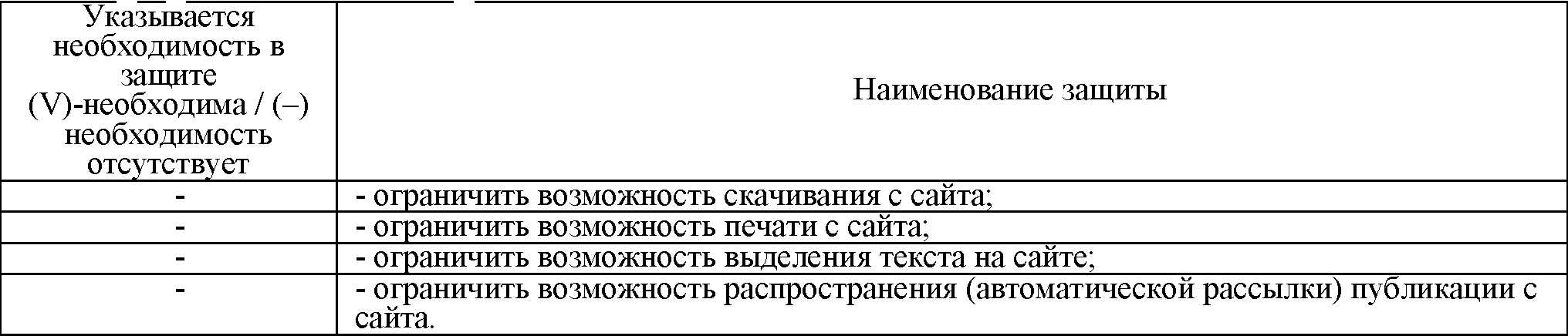 5. Ответственность сторон5.1. Ответственность    сторон    за    нарушение    (ненадлежащее    исполнение, неисполнение)  обязательств  по настоящему договору установлена в  соответствии с Гражданским кодексом Российской Федерации.6. Обстоятельства непреодолимой силыСтороны освобождаются от ответственности за частичное или полное неисполнение обязательств по настоящему Договору, если ненадлежащее исполнение Сторонами обязанностей вызвано непреодолимой силой, т.е. чрезвычайными и непредотвратимыми обстоятельствами, не подлежащими контролю.Сторона, которая не в состоянии выполнить свои обязательства по настоящему Договору, незамедлительно письменно информирует другую Сторону о начале и прекращении указанных выше обстоятельств, но в любом случае не позднее 14 (четырнадцати) календарных дней после начала их действия и прекращения. Несвоевременное уведомление об обстоятельствах непреодолимой силы лишает соответствующую Сторону права на освобождение от ответственности за невыполнение договорных обязательств по причине указанных обстоятельств.Обязанность доказать наличие обстоятельств непреодолимой силы лежит на Стороне Договора, не выполнившей свои обязательства по Договору.Доказательством наличия вышеуказанных обстоятельств и их продолжительности будут служить документы Торгово-промышленной палаты, где имели место обстоятельства непреодолимой силы, оказавшее влияние на неисполнение Стороной принятых обязательств.Если обстоятельства и их последствия будут длиться более 1 (одного) календарного месяца, то стороны расторгают Договор. В этом случае ни одна из Сторон не имеет права требовать от другой Стороны возмещения убытков, вызванных обстоятельствами непреодолимой силы.7. Порядок разрешения споровЛицензиар и Лицензиат должны приложить все усилия, чтобы путем прямых переговоров разрешить к обоюдному удовлетворению сторон все противоречия или спорные вопросы, возникающие между ними в рамках Договора.По настоящему Договору устанавливается обязательный претензионный порядок урегулирования противоречий или спорных вопросов.Срок рассмотрения претензии 30 (тридцать) рабочих дней, с даты получения Претензии.Любые споры, разногласия и требования, возникающие из Договора, подлежат разрешению в Арбитражном суде города Москвы.8.	КонфиденциальностьУсловия настоящего договора и дополнительных соглашений к нему конфиденциальны и не подлежат разглашению.Обязательства по сохранению конфиденциальности сохраняют свою силу и после истечения срока действия настоящего договора или его досрочного расторжения в течение последующих двух лет.9.	Расторжение договораСтороны вправе досрочно расторгнуть настоящий договор по письменному соглашению.Договор, может быть расторгнут Лицензиарами в одностороннем порядке в случае использования Лицензиатом Произведения способом, не предусмотренным п. 2.1 настоящего Договора.В случае расторжения только одним Лицензиаром настоящего Договора право использования Лицензиатом Произведения не прекращается.В остальных случаях настоящий Договор может быть расторгнут в соответствии с законодательством Российской Федерации.10. Дополнительные условия и заключительные положения10.1.	В случае передачи Лицензиаром исключительных прав на Произведение, право
использования которого передается по настоящему Договору, переданное Лицензиаром
право использования сохраняется за Лицензиатом на срок и условиях предусмотренных
настоящим Договором.Лицензиар обязуется, в случае передачи исключительных прав на Произведение, право использования которого передается по настоящему Договору, третьему лицу включить в условия лицензионного договора согласие Лицензиата, приобретающего исключительные права на Произведения, право использования которого передается по настоящему Договору, на использование Лицензиатом по настоящему договору Произведения, без пересмотра прав и сроков, предусмотренных настоящим Договором.Договор вступает в силу с момента его подписания уполномоченными представителями сторон и действует до полного исполнения обязательств по нему.Во всем остальном, что не предусмотрено настоящим Договором, стороны будут руководствоваться законодательством Российской Федерации.Любые изменения и дополнения к настоящему Договору действительны при условии, если они совершены в письменной форме и подписаны уполномоченными представителями Сторон.Стороны обязуются письменно извещать друг друга об изменении своих реквизитов, в течение 5 (пяти) рабочих дней с даты таких изменений.Лицензиат вправе не уведомлять Лицензиара об изменении своих реквизитов если измененные реквизиты размещены Лицензиатом на официальном сайте Лицензиата (http://www.vniro.ru) или на сайте http://bus.gov.ru/ в течение 30 (тридцати) календарных дней с даты таких изменений.Информация, содержащаяся на официальном сайте Лицензиата (http://www.vniro.ru) или на сайте http://bus.gov.ru/, после заключения Договора, имеет преимущество к информации о реквизитах Лицензиата, указанных в Договоре.Все уведомления и сообщения в рамках настоящего Договора должны направляться Сторонами друг другу в письменной форме.Лицензиар, подписывая настоящий Договор в соответствии со статьей 9 Федерального закона от 27 июля 2006 года № 152-ФЗ «О персональных данных», дает согласие Федеральному государственному бюджетному научному учреждению «Всероссийский научно-исследовательский институт рыбного хозяйства и океанографии» (ФГБНУ «ВНИРО»), расположенному по адресу: город Москва, улица Верхняя Красносельская, дом 17, на автоматизированную, а также без использования средствавтоматизации обработку внутри организации персональных данных, а именно: паспортные данные; адрес регистрации; адрес проживания; образование; ученая степень; ученое звание, квалификация; и совершение над ними действий, предусмотренных пунктом 3 части первой статьи 3 Федерального закона от 27 июля 2006 года № 152-ФЗ «О персональных данных», а именно: сбор, систематизация, накопление, хранение, уничтожение (изменение, обновление), подтверждение, обезличивание, уничтожение по истечению срока действия Согласия. Названное согласие действует со дня подписания Договора до дня отзыва в письменной форме согласия лицензиаром.10.8.	Настоящий договор составлен в двух экземплярах, имеющих одинаковую
юридическую силу, из которых один находится у Лицензиара, второй у Лицензиата.10.9.	Неотъемлемой частью настоящего договора является:10.9.1. Приложение № 1 - Характеристики произведения, право использования которого передается по настоящему Договору.11. АДРЕСА И ПЛАТЕЖНЫЕ РЕКВИЗИТЫ СТОРОН 11.1.   Лицензиар:11.2. Лицензиат:ФГБНУ «ВНИРО» ИНН 7708245723 КПП 770801001ОГРН 1157746053431 ОКПО 00472124Юридический/почтовый адрес:107140, город Москва, улица Верхняя Красносельская, дом 17Телефон/факс: 8 (499) 264 93 87Адрес электронной почты: vniro@vniro.ruБанковские реквизиты:л/с 20736Э09580 в УФК по г. Москвер/с 40501810845252000079Банк: ГУ Банка России по ЦФО г. Москва 35	БИК 044525000	12. ПОДПИСИ СТОРОН:Колончин К.В.Лицензиат		Директор ФГБНУ «ВНИРО»«	» ________ 202_г.М.П.Лицензиар			(Ф.И.О.)«	»	202_г.Приложение № 1К Договору о передаче неисключительных
прав на использование произведения
от «	»	202  г.  №	Характеристики Произведения, право использования которого передается по Договору1.  ФИО Авторов	2.  Название работы,	 	Лицензиат                                     __________________________             Колончин К.В.Директор ФГБНУ «ВНИРО»«	»	202_г.М.П.Лицензиар                           __________________________                 (Ф.И.О.)«	»	202_г.№ п/пФ.И.О. ЛицензиараДанные Лицензиара1.ФИО первого автораПаспортные данные: Адрес прописки: Контактные   данные:   (телефон,   электронная почта, адрес доставки корреспонденции)2.